ПЛАН РАБОТЫ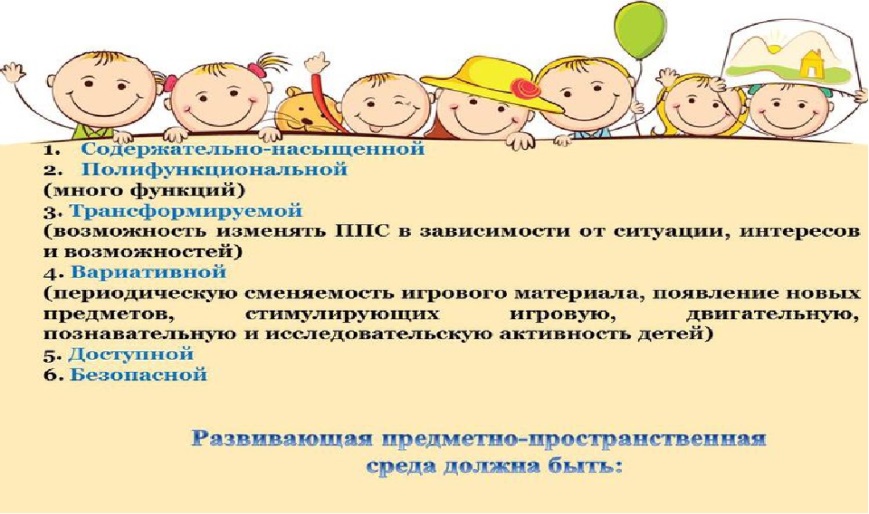 ГОРОДСКОГО МЕТОДИЧЕСКОГО ОБЪЕДИНЕНИЯучителей – логопедовна 2017-2018 учебный годТема: 	Повышение  профессиональной компетентности и развитие творческого потенциала учителей-логопедов в рамках регионального 	стандарта.Цель: Повышение качества коррекционной работы в образовательном процессе и профессиональной компетентности педагогов в области логопедии и дефектологии. Задачи:1. Совершенствовать профессиональное мастерство учителей-логопедов образовательных организаций.2. Организация мониторинга профессионального уровня и результатов профессиональной деятельности учителей-логопедов образовательных организаций.3. Активизировать инициативу учителей-логопедов в обобщение и распространение педагогического опыта работы с детьми ОВЗ.4. Оказывать адресную методическую помощь учителям-логопедам с целью обобщения опыта.Руководитель ГМО Воевода Л.А.№Тема.  Содержание работы. Форма проведенияДатапроведенияВыступающие(ФИО, ОО)Методический продукт1-Перспективы работы ГМО учителей-логопедов--планирование работы на 2017/2018 учебный год (обсуждение, внесение дополнений и изменений в план работы ГМО)--аналитическая деятельность  (результаты диагностики)Круглый стол.ноябрьВоевода Л.А.СпециалистыОтчеты  о результатах первичной логопедической диагностики2Создание предметно - развивающей среды в деятельности учителя-логопеда в условиях реализации ФГОС.--Требования и содержание к предметно-развивающей среде по федеральным образовательным стандартам дошкольного образования.-- Организация предметно-развивающей среды логопедического кабинета в школе.Доклад, презентация.январьДетский сад №5Гафизова Л.Х. Школа №4Рекомендации для учителей логопедов ОО.3Интегрированные занятия, как одна из эффективных форм работы учителя-логопеда.-Интегрированные уроки =учителя-логопеда и учителя музыки;= учителя – логопеда и педагога – психолога; =  учителя-логопеда и инструктора физической культуры;=учителя-логопеда и воспитателя;=учителя-логопеда и учителя начальных классов;=Проведение интегрированных занятий в группах детей с ТНР.Семинар практикуммартВоевода Л.А.Жукова Т.В.Курзанцева О.В.Демкова И.А.Разживина-Нестерова В.Л.Абрамова С.А.Чугина Е.А.Биктимирова Г.В.Зырянова О.Ю.Пополнение электронно-методической  копилки.Открытые занятия,  конспекты,  видео материалы, презентации.Размещение практического и теоретического материала на сайте ОО. Взаимодействие в системе коррекционной работы логопеда, учителя (воспитателя) и родителей.Итоги и перспективы работы ГМО -- Совместная работа логопеда и родителя требует постоянного контакта, взаимных консультаций, корректировки методов и приемов работы с детьми-логопатами.майКоновалова Т.В.Евтотьева Е.В.Иванова Т.В.Чипурина И.В.Воевода Л.А.Размещение практического и теоретического материала на сайте ОО. Буклеты, памятки для родителей.